…………………………………………………LİSESİ 12. SINIFLAR T.C. İNKILÂP TARİHİ VE ATATÜRKÇÜLÜK DERSİ 2. DÖNEM 1. YAZILI YOKLAMAAD / SOYAD:SINIF / NO:1. 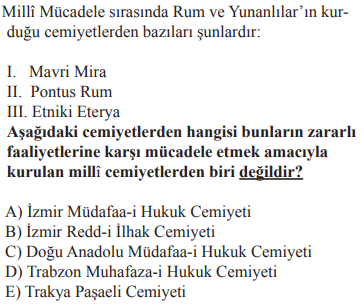 2.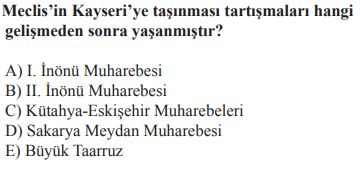 3.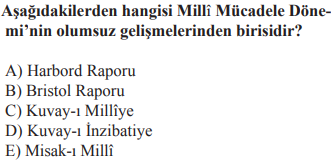 4.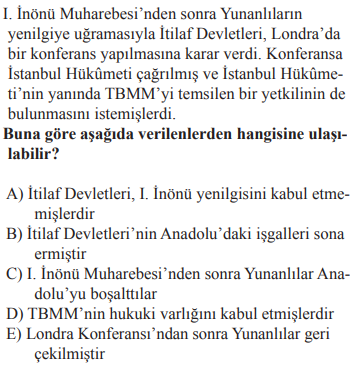 5.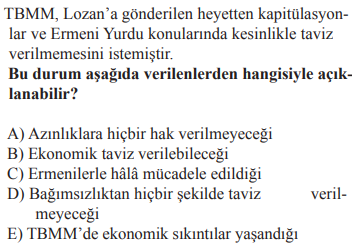 6.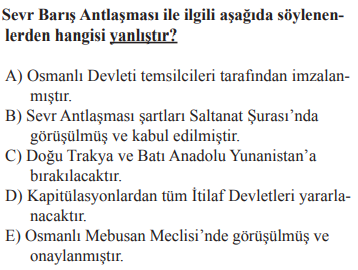 7.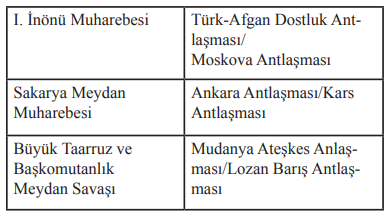 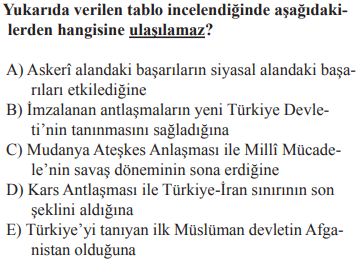 8.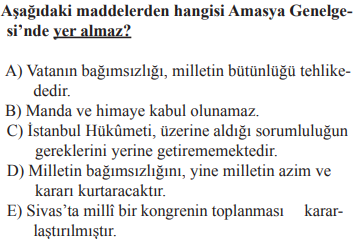 9.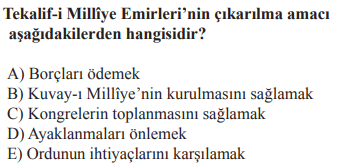 10.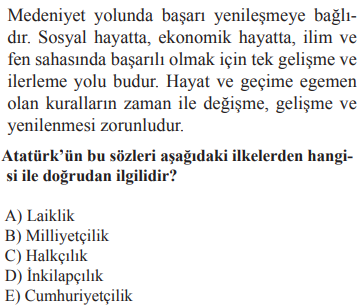 11.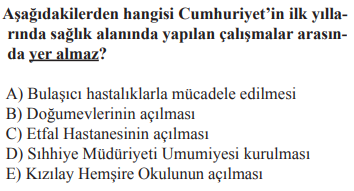 12.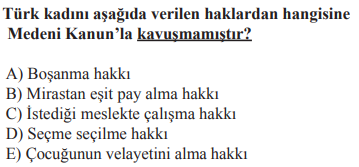 13.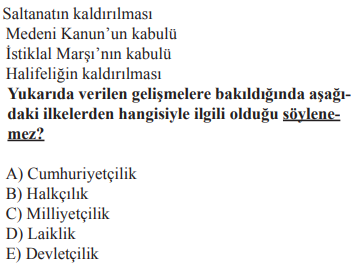 14.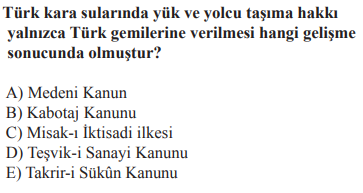 15.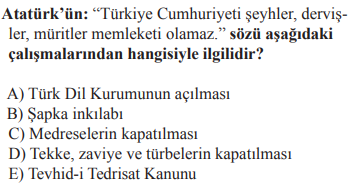 16.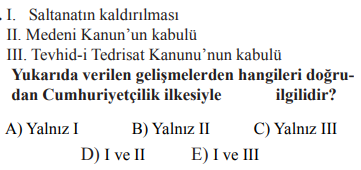 17.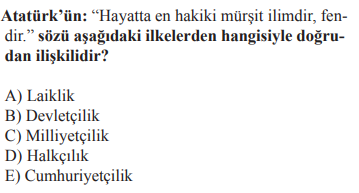 18.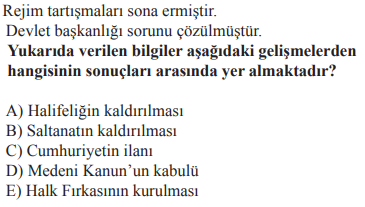 19.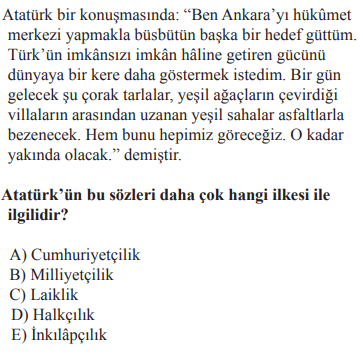 20.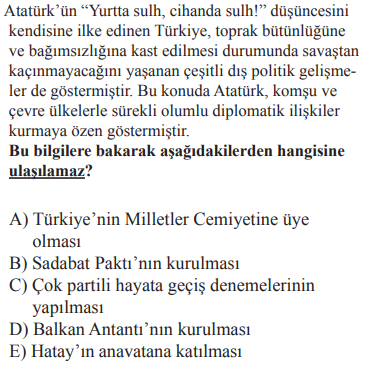 21. VE 22. SORULARI AŞAĞIDAKİ TABLOYA GÖRE CEVAPLAYINIZ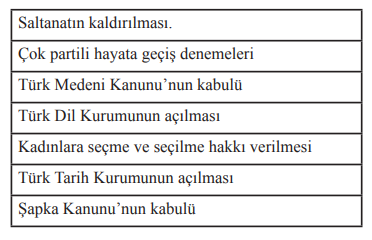 21. Tabloda verilen inkılâplara baktığınızda hangileri millî bir kimlik oluşturmak için yapılmıştır? ( 10 PUAN )22. Tabloda verilen inkılâplara baktığınızda hangileri Türk milletini çağdaş dünyaya uyumlu hâle getirmek için yapılmıştır? ( 10 PUAN )NOT: Test soruları 4’er puandır. Diğer soruların puan değerleri karşılarında yazmaktadır. Sınav süresi 40 dakikadır.             BAŞARILAR DİLERİM.			…………………………….											TARİH ÖĞRETMENİ